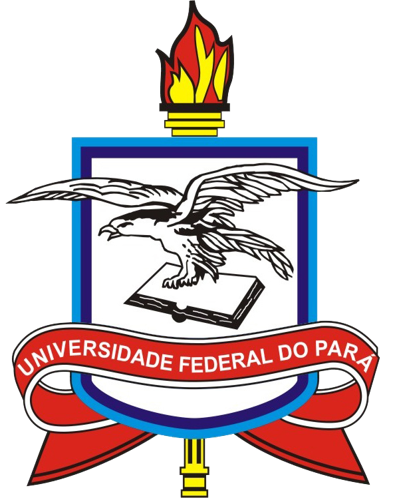 UNIVERSIDADE FEDERAL DO PARÁINSTITUTO DE CIÊNCIAS BIOLÓGICASPROGRAMA DE PÓS-GRADUAÇÃO EM FARMACOLOGIA E BIOQUÍMICA[NOME DO(A) DISCENTE][TÍTULO DO DOCUMENTO DE DISSERTAÇÃO]BELÉM-PA[ANO]UNIVERSIDADE FEDERAL DO PARÁINSTITUTO DE CIÊNCIAS BIOLÓGICASPROGRAMA DE PÓS-GRADUAÇÃO EM FARMACOLOGIA E BIOQUÍMICA[TÍTULO DO DOCUMENTO DE DISSERTAÇÃO]Autor(a): [NOME DO(A) DISCENTE]Orientador(a): Prof.ª Dr.ª [NOME DO(A) ORIENTADOR(A)]Documento de Dissertação apresentada ao Programa de Pós-graduação em Farmacologia e Bioquímica do Instituto de Ciências Biológicas da Universidade Federal do Pará como requisito para a obtenção do título de Mestre em Farmacologia e Bioquímica.BELÉM-PA[ANO]DEDICATÓRIA/AGRADECIMENTOSRESUMOPalavras-chave:ABSTRACTKeywords:LISTA DE ILUSTRAÇÕESLISTA DE TABELASLISTA DE SIGLAS E SÍMBOLOS1. VISÃO INTEGRADORA DO PROBLEMA(descrever e justificar o problema e os objetivos, ressaltando a importância do problema para a ciência e para a sociedade -se possível, com ênfase na sociedade brasileira especificamente-; explicar a sequencia dos artigos que serão apresentados a seguir e a relação entre eles) 2. ARTIGO 1: (Título do artigo em português)(incluir aqui cópia completa do artigo em inglês)3. ARTIGO 2: (Título do artigo em português)(incluir aqui cópia completa do artigo em inglês)4. ARTIGO 3: (Título do artigo em português)(incluir aqui cópia completa do artigo em inglês)5. CONCLUSÕES INTEGRADORAS6. REFERÊNCIAS(incluir apenas as referências usadas nos itens 1 e 5)7. COMPROVANTE DE SUBMISSÃO/ACEITE DE ARTIGO CIENTÍFICO(se nos itens acima tiver sido incluído cópia dos artigos completos já publicados, pode ser eliminado este item)